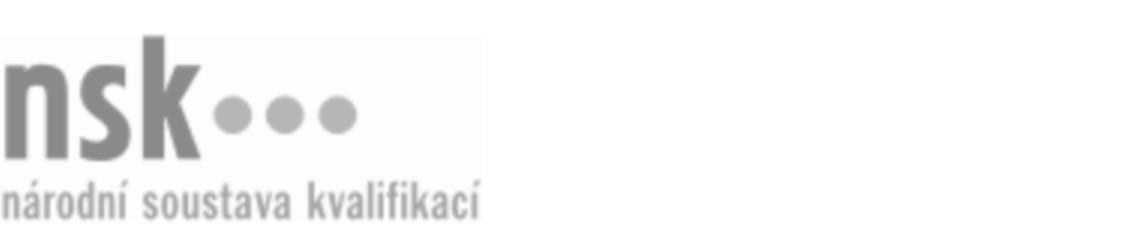 Kvalifikační standardKvalifikační standardKvalifikační standardKvalifikační standardKvalifikační standardKvalifikační standardKvalifikační standardKvalifikační standardPracovník/pracovnice porážky, jatečného opracování a porcování drůbeže (kód: 29-022-E) Pracovník/pracovnice porážky, jatečného opracování a porcování drůbeže (kód: 29-022-E) Pracovník/pracovnice porážky, jatečného opracování a porcování drůbeže (kód: 29-022-E) Pracovník/pracovnice porážky, jatečného opracování a porcování drůbeže (kód: 29-022-E) Pracovník/pracovnice porážky, jatečného opracování a porcování drůbeže (kód: 29-022-E) Pracovník/pracovnice porážky, jatečného opracování a porcování drůbeže (kód: 29-022-E) Pracovník/pracovnice porážky, jatečného opracování a porcování drůbeže (kód: 29-022-E) Autorizující orgán:Ministerstvo zemědělstvíMinisterstvo zemědělstvíMinisterstvo zemědělstvíMinisterstvo zemědělstvíMinisterstvo zemědělstvíMinisterstvo zemědělstvíMinisterstvo zemědělstvíMinisterstvo zemědělstvíMinisterstvo zemědělstvíMinisterstvo zemědělstvíMinisterstvo zemědělstvíMinisterstvo zemědělstvíSkupina oborů:Potravinářství a potravinářská chemie (kód: 29)Potravinářství a potravinářská chemie (kód: 29)Potravinářství a potravinářská chemie (kód: 29)Potravinářství a potravinářská chemie (kód: 29)Potravinářství a potravinářská chemie (kód: 29)Potravinářství a potravinářská chemie (kód: 29)Týká se povolání:Pracovník porážky, jatečné úpravy a porcování drůbežePracovník porážky, jatečné úpravy a porcování drůbežePracovník porážky, jatečné úpravy a porcování drůbežePracovník porážky, jatečné úpravy a porcování drůbežePracovník porážky, jatečné úpravy a porcování drůbežePracovník porážky, jatečné úpravy a porcování drůbežePracovník porážky, jatečné úpravy a porcování drůbežePracovník porážky, jatečné úpravy a porcování drůbežePracovník porážky, jatečné úpravy a porcování drůbežePracovník porážky, jatečné úpravy a porcování drůbežePracovník porážky, jatečné úpravy a porcování drůbežePracovník porážky, jatečné úpravy a porcování drůbežeKvalifikační úroveň NSK - EQF:222222Odborná způsobilostOdborná způsobilostOdborná způsobilostOdborná způsobilostOdborná způsobilostOdborná způsobilostOdborná způsobilostNázevNázevNázevNázevNázevÚroveňÚroveňPřeprava drůbeže na porážku a přísun k lince na zpracování drůbežePřeprava drůbeže na porážku a přísun k lince na zpracování drůbežePřeprava drůbeže na porážku a přísun k lince na zpracování drůbežePřeprava drůbeže na porážku a přísun k lince na zpracování drůbežePřeprava drůbeže na porážku a přísun k lince na zpracování drůbeže22Navěšování drůbežeNavěšování drůbežeNavěšování drůbežeNavěšování drůbežeNavěšování drůbeže22Omračování a vykrvování drůbežeOmračování a vykrvování drůbežeOmračování a vykrvování drůbežeOmračování a vykrvování drůbežeOmračování a vykrvování drůbeže22Napařování a škubání drůbežeNapařování a škubání drůbežeNapařování a škubání drůbežeNapařování a škubání drůbežeNapařování a škubání drůbeže22Kuchání drůbežeKuchání drůbežeKuchání drůbežeKuchání drůbežeKuchání drůbeže22Vychlazování drůbežího masa a drobůVychlazování drůbežího masa a drobůVychlazování drůbežího masa a drobůVychlazování drůbežího masa a drobůVychlazování drůbežího masa a drobů22Porcování a balení drůbežího masa, drůbežích dílů a drobůPorcování a balení drůbežího masa, drůbežích dílů a drobůPorcování a balení drůbežího masa, drůbežích dílů a drobůPorcování a balení drůbežího masa, drůbežích dílů a drobůPorcování a balení drůbežího masa, drůbežích dílů a drobů22Skladování drůbežího masa a drůbežích dílů a drobůSkladování drůbežího masa a drůbežích dílů a drobůSkladování drůbežího masa a drůbežích dílů a drobůSkladování drůbežího masa a drůbežích dílů a drobůSkladování drůbežího masa a drůbežích dílů a drobů22Ošetření a skladování vedlejších jatečných produktůOšetření a skladování vedlejších jatečných produktůOšetření a skladování vedlejších jatečných produktůOšetření a skladování vedlejších jatečných produktůOšetření a skladování vedlejších jatečných produktů22Obsluha strojního a technologického vybavení provozu zpracování drůbežeObsluha strojního a technologického vybavení provozu zpracování drůbežeObsluha strojního a technologického vybavení provozu zpracování drůbežeObsluha strojního a technologického vybavení provozu zpracování drůbežeObsluha strojního a technologického vybavení provozu zpracování drůbeže22Provádění hygienicko-sanitační činnosti v provozech masného průmyslu, dodržování bezpečnostních předpisů a zásad bezpečnosti potravinProvádění hygienicko-sanitační činnosti v provozech masného průmyslu, dodržování bezpečnostních předpisů a zásad bezpečnosti potravinProvádění hygienicko-sanitační činnosti v provozech masného průmyslu, dodržování bezpečnostních předpisů a zásad bezpečnosti potravinProvádění hygienicko-sanitační činnosti v provozech masného průmyslu, dodržování bezpečnostních předpisů a zásad bezpečnosti potravinProvádění hygienicko-sanitační činnosti v provozech masného průmyslu, dodržování bezpečnostních předpisů a zásad bezpečnosti potravin33Pracovník/pracovnice porážky, jatečného opracování a porcování drůbeže,  29.03.2024 6:54:03Pracovník/pracovnice porážky, jatečného opracování a porcování drůbeže,  29.03.2024 6:54:03Pracovník/pracovnice porážky, jatečného opracování a porcování drůbeže,  29.03.2024 6:54:03Pracovník/pracovnice porážky, jatečného opracování a porcování drůbeže,  29.03.2024 6:54:03Strana 1 z 2Strana 1 z 2Kvalifikační standardKvalifikační standardKvalifikační standardKvalifikační standardKvalifikační standardKvalifikační standardKvalifikační standardKvalifikační standardPlatnost standarduPlatnost standarduPlatnost standarduPlatnost standarduPlatnost standarduPlatnost standarduPlatnost standarduStandard je platný od: 30.08.2023Standard je platný od: 30.08.2023Standard je platný od: 30.08.2023Standard je platný od: 30.08.2023Standard je platný od: 30.08.2023Standard je platný od: 30.08.2023Standard je platný od: 30.08.2023Pracovník/pracovnice porážky, jatečného opracování a porcování drůbeže,  29.03.2024 6:54:03Pracovník/pracovnice porážky, jatečného opracování a porcování drůbeže,  29.03.2024 6:54:03Pracovník/pracovnice porážky, jatečného opracování a porcování drůbeže,  29.03.2024 6:54:03Pracovník/pracovnice porážky, jatečného opracování a porcování drůbeže,  29.03.2024 6:54:03Strana 2 z 2Strana 2 z 2